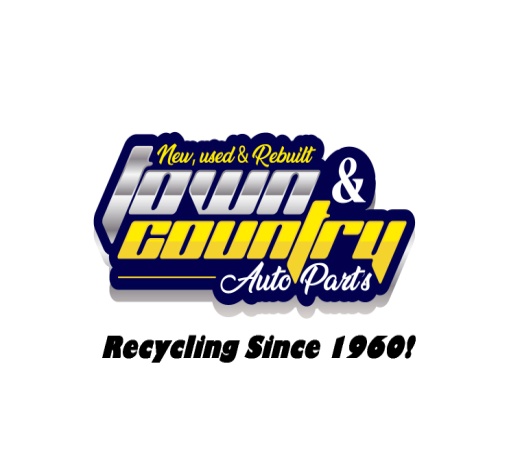 Recycled Parts Request Form: 2-Door UnibodyDate: ____________From: ______________Fax #: ______________Phone #:__________________Year:_____________ Make:___________ Model: These illustrations show our standard cuts. A surcharge is applicable for larger cut (beyond the dotted line). Areas not identified by standard cut  lines will be quoted accordingly. 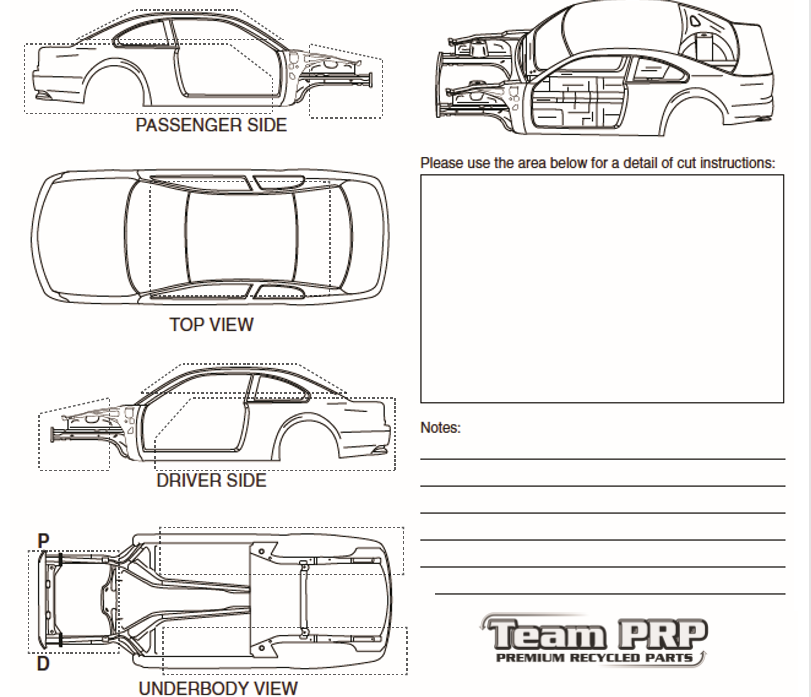 